新 书 推 荐中文书名：《怪物猎人：格朗福特》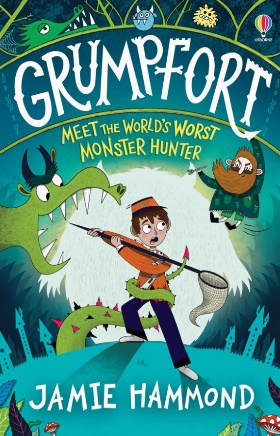 英文书名：GRUMPFORT作    者：Jamie Hammond出 版 社：Usborne代理公司：Usborne /ANA页    数：290页出版时间：2025年3月代理地区：中国大陆、台湾审读资料：电子稿类    型：7-12儿童文学号外号外！！博格福斯村（Bogfoss）一直以来的守护者 MONDAY THE FIFTEENTH 去世了她只身与怪物搏斗，保护这方土地和人们长达62年她是大家眼中的英雄 无可替代但是按照村子百年来的传统 必须得有新的传承人 MONDAY THE SIXTEENTH 来继续这份使命没想到格朗福特（GRUMPFORT）这个小毛孩竟然成了博格福斯村（Bogfoss）的保护者最开始大家都觉得他是世界上最糟糕的怪物猎人经过一路充满灾难的旅程， 终于他逐渐成长，开始担当重任关于勇气，友谊，善良和独特性的冒险成长故事由作家兼插画家杰米·哈蒙德（Jamie Hammond）创作充满活力、黑白插图丰富、忍俊不禁的中年级读物内容简介：莫从来不想成为保护者——保护博格福斯村不受森林里可怕怪物的伤害实在是太吓人了。但是当他第一次巡逻被地精打败时，他知道他必须证明自己了。他打算进入禁忌之林抓个怪物，让自己成为英雄。但当他被香肠卷的诱饵骗进格朗福特（怪物的秘密巢穴）时，他意识到自己有大麻烦了。莫的逃跑计划很简单——抓住一个怪物、不要被吃掉、不要交任何朋友。但是在格朗福特中存在着一些黑暗的东西，一些连怪物都害怕的东西——莫突然发现自己和一个山精、一个侏儒和一个喷火的鼻涕虫组成了队伍，去抓他听都没听说过的最可怕、最神秘的怪物......本书充满了欢乐和男孩女孩都会喜欢的角色。这是一个完美的奇幻冒险，有恐惧、欢笑、打斗、陷阱和令人难忘的角色。作者介绍：杰米·哈蒙德（Jamie Hammond）是许多著名儿童书籍的设计师，包括《洛基》系列。他写作《格朗福特》是为了赞美勇敢、友谊、善良和独一无二，并展现他希望与之共同成长的角色。内文插图：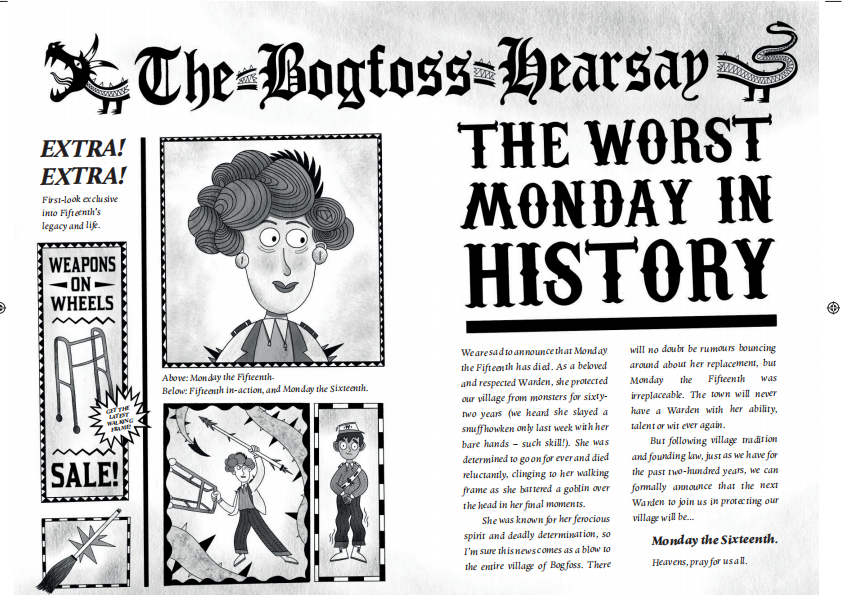 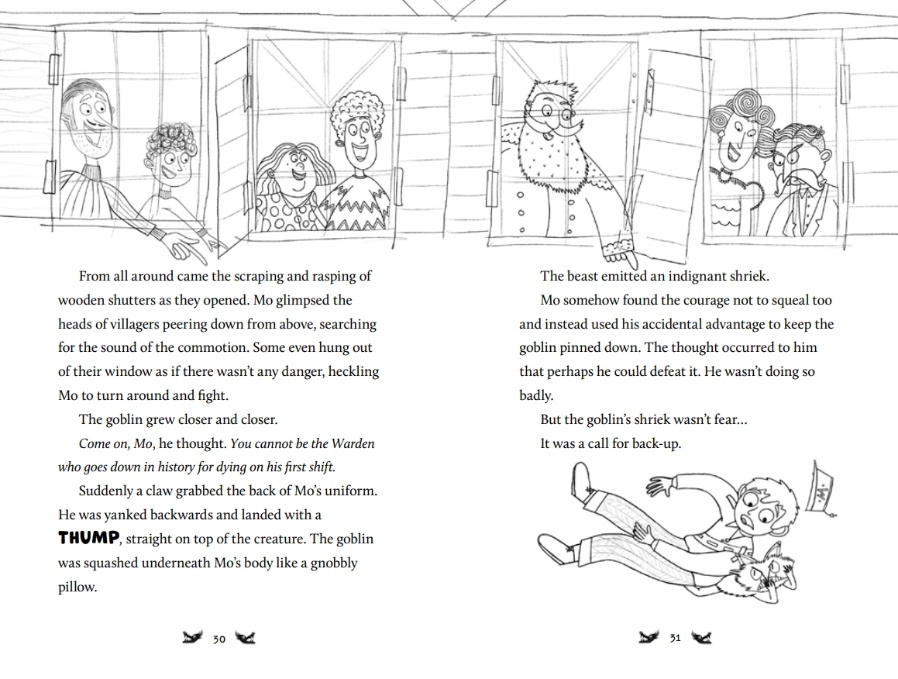 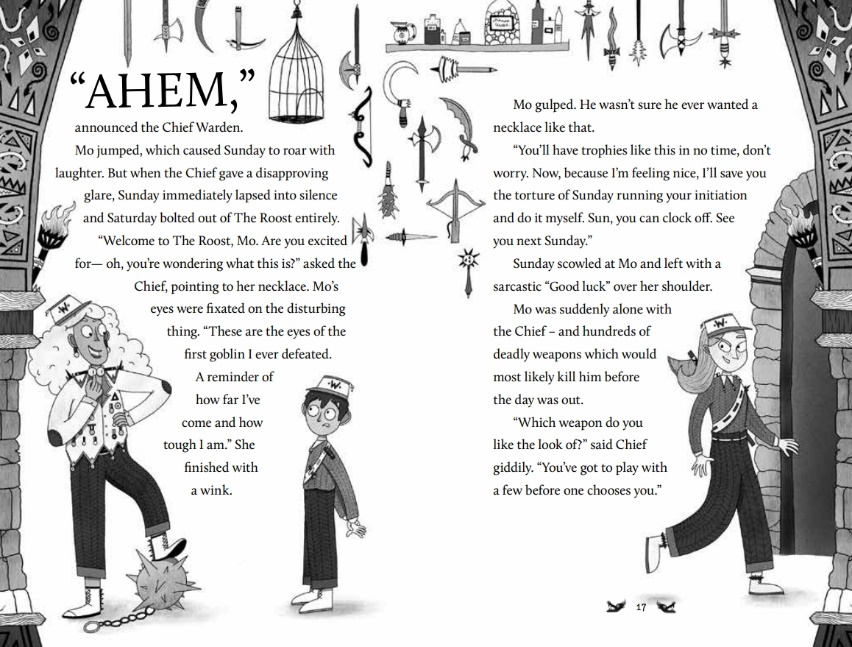 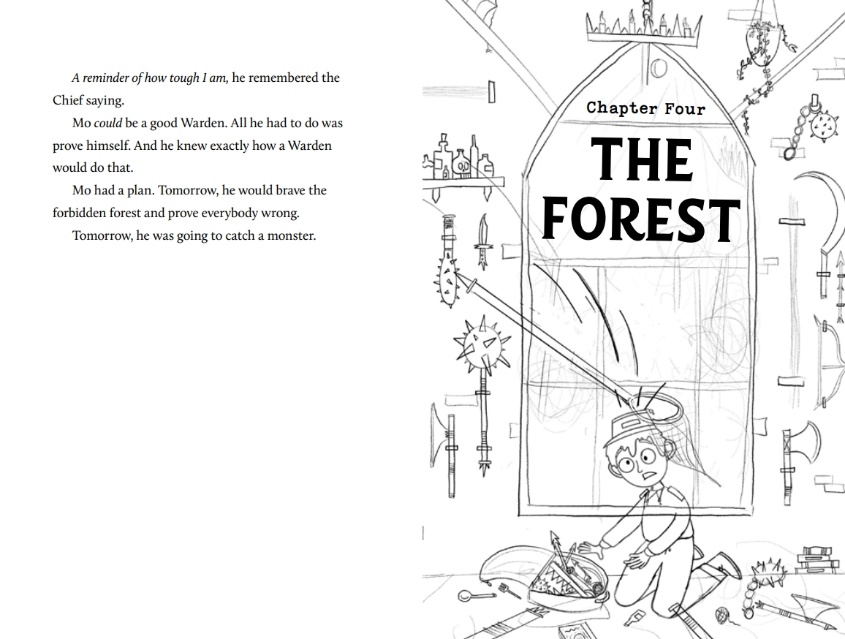 请将反馈信息发至：版权负责人Email：Rights@nurnberg.com.cn安德鲁·纳伯格联合国际有限公司北京代表处北京市海淀区中关村大街甲59号中国人民大学文化大厦1705室, 邮编：100872电话：010-82504106,   传真：010-82504200公司网址：http://www.nurnberg.com.cn书目下载：http://www.nurnberg.com.cn/booklist_zh/list.aspx书讯浏览：http://www.nurnberg.com.cn/book/book.aspx视频推荐：http://www.nurnberg.com.cn/video/video.aspx豆瓣小站：http://site.douban.com/110577/新浪微博：安德鲁纳伯格公司的微博_微博 (weibo.com)微信订阅号：ANABJ2002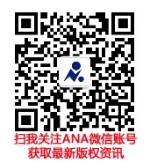 